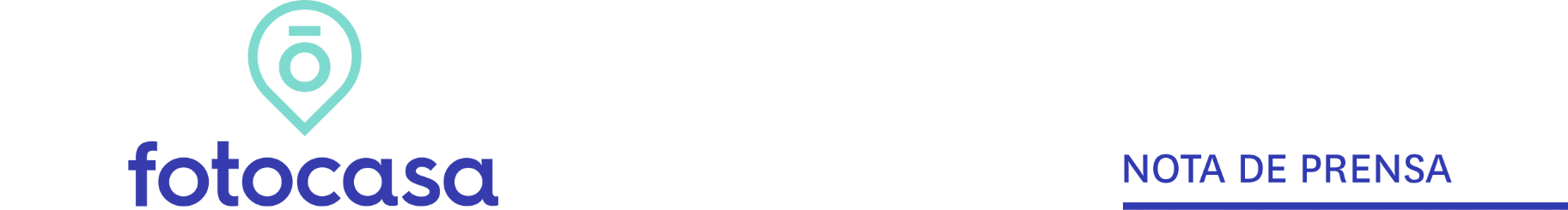 OCTUBRE: PRECIO VIVIENDA EN VENTAEl precio de la vivienda de segunda mano baja en España un -1,7% interanual en octubre El precio medio de la vivienda de segunda mano se sitúa en 1.859 euros/m2 La vivienda en venta sube de precio en 13 comunidades, en el 67% de las provincias y en el 51% de las provincias y el 49% de los municipios españolesLa variación mensual baja en 12 de los 21 distritos de Madrid y en seis de los diez distritos de Barcelona
Madrid, 2 de noviembre de 2020En España sube un 0,8% la variación mensual del precio de la vivienda de segunda mano y descienden un -1,7% en su variación interanual, situando su precio en 1.859 euros/m2 en octubre, según los datos del Índice Inmobiliario Fotocasa. Este último valor es la décima primera caída en cadena del precio de la vivienda, después del último incremento interanual detectado en noviembre de 2019.Variación mensual e interanual“El precio de la vivienda de segunda mano sigue experimentando leves descensos interanuales, que ya empezamos a ver el pasado mes de diciembre de 2019. Estas bajas de precio ya eran una tendencia natural que se esperaba para este 2020 y es aún pronto para ver si la crisis derivada por el coronavirus está haciendo que los precios tiendan todavía a la baja. Por el momento, parece que los propietarios aún no están bajando precios pero es posible que en los próximos meses veamos caídas algo más abultadas”, explica Anaïs López, directora de Comunicación de Fotocasa.En España 15 comunidades autónomas presentan datos mensuales positivos en octubre de 2020. Cuatro de las comunidades muestran incrementos por encima del 1% son: Castilla-La Mancha (4,3%), Extremadura (2,1%), Navarra (1,3%) y la Comunitat Valenciana (1,1%). Le siguen, La Rioja (0,9%), Andalucía (0,8%), Región de Murcia (0,8%), Aragón (0,5%), Galicia (0,5%), Castilla y León (0,4%), Madrid (0,3%), Cataluña (0,3%), Cantabria (0,3%), País Vasco (0,2%) y Asturias (0,1%).Por otro lado, las dos únicas comunidades que descienden el precio de la vivienda en octubre son: Canarias y Baleares con un -0,6% y un -0,2%, respectivamente. En cuanto al ranking de Comunidades Autónomas (CC.AA.) con el precio de la vivienda de segunda mano más caras en España, se encuentran Madrid y País Vasco, con los precios de 3.065 euros/m2 y los 2.887 euros/m2, respectivamente. Le siguen, Baleares con 2.788 euros/m2, Cataluña con 2.430 euros/m2, Canarias con 1.751 euros/m2, Navarra con 1.743 euros/m2, Cantabria con 1.739 euros/m2, Andalucía con 1.642 euros/m2, Asturias con 1.567 euros/m2, Galicia con 1.562 euros/m2, Aragón con 1.525 euros/m2, la Comunitat Valenciana con 1.423 euros/m2, Castilla y León con 1.407 euros/m2, La Rioja con 1.399 euros/m2, Región de Murcia con 1.161 euros/m2, Castilla-La Mancha con 1.144 euros/m2 y Extremadura con 1.128 euros/m2.   CCAA de mayor a menor incremento mensualProvincias de EspañaEn el 67% de las 52 provincias analizadas sube el precio en el mes de octubre. Las provincias con los diez primeros incrementos del ranking son: Toledo (9,9%), Guadalajara (4,9%), Badajoz (3,4%), Ceuta (2,5%), Cuenca (1,9%), Ciudad Real (1,9%), Sevilla (1,8%), Huelva (1,7%), Burgos (1,3%) y Cádiz (1,3%).Por otro lado, los diez primeros descensos mensuales son: Huesca (-3,3%), Soria (-1,4%), Almería (-1,1%), Jaén (-0,8%), Segovia (-0,8%), León (-0,7%), Cáceres (-0,7%), Barcelona (-0,7%), Las Palmas (-0,6%), Santa Cruz de Tenerife (-0,5%).En cuanto a los precios, Gipuzkoa es la provincia más cara con 3.180 euros/m2, seguida de Madrid (3.065 euros/m2) y Barcelona (2.929 euros/m2), entre otras. Por otro lado, la provincia con el precio por metro cuadrado por debajo de los 1.000 euros es Ciudad Real con 991 euros/m2.Capitales de provinciasEn 28 de las 50 capitales de provincia (en el 56%) con variación mensual, cae el precio en octubre respecto al mes anterior. Los diez mayores descensos mensuales corresponden a las siguientes ciudades: Soria capital (-3,7%), Burgos capital (-3,1%), Teruel capital (-2,5%), Ciudad Real capital (-2,3%), Toledo capital (-2,2%), Santa Cruz de Tenerife capital (-2,1%), Pontevedra capital (-1,7%), Huelva capital (-1,4%), Vitoria - Gasteiz (-1,4%) y Albacete capital (-1,3%).Por otro lado, las diez capitales con mayores incrementos son: Badajoz capital (6,3%), Lugo capital (5,9%), Donostia - San Sebastián (3,3%), Guadalajara capital (3,1%), Logroño (2,2%), Cuenca capital (2%), Ourense capital (2%), Murcia capital (1,6%), Bilbao (1,5%) y Santander (1,2%).  Respecto a los precios, la capital de provincia más cara es Donostia - San Sebastián con 5.500 euros/m2, seguida de Barcelona capital (4.432 euros/m2), Madrid capital (3.869 euros/m2), Bilbao (3.410 euros/m2), Palma de Mallorca (2.992 euros/m2), Vitoria - Gasteiz (2.548 euros/m2), Cádiz capital (2.438 euros/m2) y Pamplona / Iruña (2.407 euros/m2).MunicipiosEl precio medio de la vivienda de segunda mano cae en 389 de los 715 municipios (en el 51%) con variación mensual analizados por Fotocasa. Los mayores descensos mensuales se registran en Nájera y Agoncillo (La Rioja) con -15% y -14,8%, respectivamente. Le siguen, Bigastro (Alicante) con -14,7%, Cirueña (La Rioja) con -11%, Sant Hilari Sacalm (Girona) con -10,7%, Sant Joan de Moró (Castellón) con -10,1%, L'Olleria (Valencia) con -9,7%, El Verger (Alicante) con -7,7%, Fuente Álamo de Murcia con -7,6% y O Rosal (Pontevedra) con -6,3%. Por otro lado, los municipios con los mayores incrementos son: Écija (Sevilla) con 30,8%, Fuensalida (Toledo) con 30,6%, Yeles (Toledo) con 29,2%, L'Alcúdia de Crespins (Valencia) con 27,8% y Amposta (Tarragona) con 25,2%.En cuanto al precio por metro cuadrado en octubre, vemos que dos municipios superan la barrera de los 5.000 euros/m2 y son: Donostia - San Sebastián con 5.500 euros/m2 y Zarautz con 5.046 euros/m2. Municipios con mayor incremento mensualMunicipios con mayor descenso mensualMunicipios con mayor precio en octubre de 2020Distritos de MadridEl precio de la vivienda de segunda mano baja en 12 (57%) de los 21 distritos analizados. Los distritos con descensos son: Latina (-2%), Fuencarral (-1,3%), Vicálvaro (-1,2%), Barajas (-0,9%), Moncloa (-0,9%), Ciudad Lineal (-0,7%), Retiro (-0,5%), Villa de Vallecas (-0,4%), Chamberí (-0,3%), Centro (-0,2%), Usera (-0,1%) y Hortaleza (-0,0003%).Por otro lado, los distritos con incrementos son: Moratalaz (1,6%), Villaverde (1,5%), Arganzuela (0,9%), Puente de Vallecas (0,8%), Salamanca (0,6%), Carabanchel (0,6%), San Blas (0,5%), Chamartín (0,5%) y Tetuán (0,4%).En cuanto al distrito con el precio más elevado destaca una vez más Salamanca con 6.173 euros/m2, seguida de Chamberí con 5.501 euros/m2. Por otro lado, el único distrito que no supera los 2.000 euros por metro cuadrado es Villaverde con 1.894 euros/m2.Distritos con descenso mensual, interanual y precio Distritos de Barcelona El precio de la vivienda de segunda mano baja en seis (60%) de los diez distritos analizados. Los distritos con mayores descensos son: Sarrià - Sant Gervasi (-3,3%), Horta - Guinardó (-1,5%), Les Corts (-1,2%), Sant Martí (-1%), Nou Barris (-0,9%) y Ciutat Vella (-0,7%).Por otro lado, los distritos con incrementos son: Sant Andreu (1,5%), Eixample (1,2%), Gràcia (0,7%) y Sants - Montjuïc (0,1%).En cuanto al distrito con el precio más elevado destaca una vez más Sarrià - Sant Gervasi con 5.611 euros/m2 , seguida de Les Corts con 5.502 euros/m2. Por otro lado, el único distrito que no supera los 3.000 euros por metro cuadrado es Nou Barris con 2.584 euros/m2. Distritos con descenso mensual, interanual y precio Sobre FotocasaPortal inmobiliario que cuenta con inmuebles de segunda mano, promociones de obra nueva y viviendas de alquiler. Cada mes genera un tráfico de 25 millones de visitas (75% a través de dispositivos móviles) y 650 millones de páginas vistas y cada día la visitan un promedio de 500.000 usuarios únicos.Mensualmente elabora el índice inmobiliario Fotocasa, un informe de referencia sobre la evolución del precio medio de la vivienda en España, tanto en venta como en alquiler.Fotocasa pertenece a Adevinta, una empresa 100% especializada en Marketplace digitales y el único “pure player” del sector a nivel mundial. Con presencia en 12 países de Europa, América Latina y África del Norte, el conjunto de sus plataformas locales recibe un promedio de 1.500 millones de visitas cada mes.Más información sobre Fotocasa.En España, Adevinta, antes Schibsted Spain, es una de las principales empresas del sector tecnológico del país y un referente de transformación digital. En sus 40 años de trayectoria en el mercado español de clasificados, los negocios de Adevinta han evolucionado del papel al online hasta convertirse en el referente de Internet en sectores relevantes como inmobiliaria (Fotocasa y habitaclia), empleo (Infojobs.net), motor (coches.net y motos.net) y segunda mano (Milanuncios y vibbo). Sus más de 18 millones de usuarios al mes sitúan Adevinta entre las diez compañías con mayor audiencia de Internet en España (y la mayor empresa digital española). Adevinta cuenta en la actualidad con una plantilla de más de 1.000 empleados en España. Toda nuestra información la puedes encontrar en nuestra Sala de Prensa. Llorente y Cuenca    			      Departamento Comunicación FotocasaRamon Torné								                     Anaïs López rtorne@llorenteycuenca.com			                                  comunicacion@fotocasa.es638 68 19 85      								         620 66 29 26Fanny Merinoemerino@llorenteycuenca.com663 35 69 75 Comunidad AutónomaVariaciónmensual (%)Variación interanual (%)Oct. 2020(euros/m²) Castilla-La Mancha 4,3 %3,7 %1.144 € Extremadura 2,1 %3,8 %1.128 € Navarra 1,3 %9,7 %1.743 € Comunitat Valenciana 1,1 %2,4 %1.423 € La Rioja 0,9 %0,9 %1.399 € Andalucía 0,8 %-0,6 %1.642 € Región de Murcia 0,8 %2,4 %1.161 € Aragón 0,5 %-4,9 %1.525 € Galicia 0,5 %-0,8 %1.562 € Castilla y León 0,4 %-1,7 %1.407 € Madrid 0,3 %1,7 %3.065 € Cataluña 0,3 %0,1 %2.430 € Cantabria 0,3 %1,4 %1.739 € País Vasco 0,2 %3,0 %2.887 € Asturias 0,1 %0,9 %1.567 € Baleares -0,2 %5,4 %2.788 € Canarias -0,6 %0,4 %1.751 € España 0,8 %-1,7 %1.859 €ProvinciaVariaciónmensual (%)Variación interanual (%)Oct. 2020(euros/m²)Toledo9,9 %8,3 %1.050 €Guadalajara4,9 %2,2 %1.312 €Badajoz3,4 %6,0 %1.138 €Ceuta2,5 %-2.351 €Cuenca1,9 %4,3 %1.136 €Ciudad Real1,9 %0,2 %991 €Sevilla1,8 %-3,4 %1.584 €Huelva1,7 %3,4 %1.315 €Burgos1,3 %-4,9 %1.427 €Cádiz1,3 %3,4 %1.539 €Navarra1,3 %9,7 %1.743 €Gipuzkoa1,2 %4,8 %3.180 €Valencia1,2 %2,6 %1.444 €Alicante1,1 %2,7 %1.531 €Zaragoza1,1 %-4,6 %1.584 €Ourense1,0 %1,3 %1.430 €Teruel1,0 %-7,3 %1.105 €Málaga0,9 %-0,9 %2.258 €La Rioja0,9 %0,9 %1.399 €Girona0,8 %0,2 %1.968 €Lugo0,8 %-3,5 %1.072 €Murcia0,8 %2,4 %1.161 €Tarragona0,8 %0,3 %1.458 €Albacete0,7 %0,8 %1.304 €Pontevedra0,6 %3,1 %1.740 €Madrid0,3 %1,7 %3.065 €Cantabria0,3 %1,4 %1.739 €Palencia0,3 %1,1 %1.435 €Ávila0,3 %-1,9 %1.004 €A Coruña0,2 %-3,8 %1.571 €Zamora0,2 %0,9 %1.243 €Granada0,1 %-1,4 %1.531 €Bizkaia0,1 %1,6 %2.859 €Asturias0,1 %0,9 %1.567 €Córdoba0,05 %-3,9 %1.371 €Valladolid-0,1 %1,3 %1.527 €Araba - Álava-0,1 %5,0 %2.400 €Salamanca-0,1 %-1,7 %1.668 €Lleida-0,2 %0,9 %1.140 €Melilla-0,2 %-1.970 €Illes Balears-0,2 %5,4 %2.788 €Castellón-0,3 %-1,4 %1.082 €Santa Cruz de Tenerife-0,5 %0,7 %1.771 €Las Palmas-0,6 %0,2 %1.730 €Barcelona-0,7 %-0,3 %2.929 €Cáceres-0,7 %-1,4 %1.106 €León-0,7 %-0,5 %1.221 €Segovia-0,8 %-0,6 %1.280 €Jaén-0,8 %1,0 %1.078 €Almería-1,1 %-0,1 %1.171 €Soria-1,4 %1,8 %1.229 €Huesca-3,3 %-3,2 %1.425 €ProvinciaMunicipioVariaciónmensual (%)Variacióninteranual (%)Oct. 2020(euros/m²)SoriaSoria capital-3,7 %-2,7 %1.339 €BurgosBurgos capital-3,1 %-12,7 %1.673 €TeruelTeruel capital-2,5 %-8,4 %1.283 €Ciudad RealCiudad Real capital-2,3 %-3,6 %1.236 €ToledoToledo capital-2,2 %-3,7 %1.416 €Santa Cruz de TenerifeSanta Cruz de Tenerife capital-2,1 %6,2 %1.630 €PontevedraPontevedra capital-1,7 %14,5 %1.777 €HuelvaHuelva capital-1,4 %1,1 %1.267 €Araba - ÁlavaVitoria - Gasteiz-1,4 %10,7 %2.548 €AlbaceteAlbacete capital-1,3 %5,2 %1.474 €HuescaHuesca capital-1,3 %-3,8 %1.442 €TarragonaTarragona capital-1,3 %1,3 %1.633 €LleidaLleida capital-1,3 %-2,5 %1.178 €CáceresCáceres capital-1,2 %-4,1 %1.265 €ValladolidValladolid capital-1,1 %3,8 %1.713 €ÁvilaÁvila capital-1,0 %3,2 %1.181 €AlmeríaAlmería capital-1,0 %2,5 %1.317 €LeónLeón capital-1,0 %7,2 %1.518 €GranadaGranada capital-1,0 %-2,6 %1.900 €CastellónCastellón de la Plana / Castelló de la Plana-0,8 %-2,0 %1.202 €CádizCádiz capital-0,7 %4,5 %2.438 €PalenciaPalencia capital-0,6 %5,0 %1.548 €BarcelonaBarcelona capital-0,3 %-0,1 %4.432 €JaénJaén capital-0,3 %3,2 %1.338 €AsturiasOviedo-0,2 %2,0 %1.656 €SegoviaSegovia capital-0,1 %4,1 %1.627 €GironaGirona capital-0,05 %-1,3 %2.267 €AlicanteAlicante / Alacant-0,01 %1,5 %1.666 €SalamancaSalamanca capital0,03 %-0,5 %1.909 €SevillaSevilla capital0,1 %-0,7 %2.124 €MadridMadrid capital0,1 %1,1 %3.869 €CórdobaCórdoba capital0,5 %-0,9 %1.480 €A CoruñaA Coruña capital0,6 %5,7 %2.327 €ZamoraZamora capital0,6 %0,1 %1.331 €ValenciaValencia capital0,6 %7,9 %2.047 €Las PalmasLas Palmas de Gran Canaria0,7 %10,8 %2.145 €ZaragozaZaragoza capital0,8 %-1,0 %1.802 €Illes BalearsPalma de Mallorca0,9 %3,5 %2.992 €MálagaMálaga capital1,1 %3,1 %2.348 €NavarraPamplona / Iruña1,2 %11,4 %2.407 €CantabriaSantander1,2 %6,6 %2.149 €BizkaiaBilbao1,5 %9,1 %3.410 €MurciaMurcia capital1,6 %2,9 %1.362 €OurenseOurense capital2,0 %6,1 %1.531 €CuencaCuenca capital2,0 %1,0 %1.298 €La RiojaLogroño2,2 %3,4 %1.705 €GuadalajaraGuadalajara capital3,1 %-4,3 %1.442 €GipuzkoaDonostia - San Sebastián3,3 %11,9 %5.500 €LugoLugo capital5,9 %4,5 %1.346 €BadajozBadajoz capital6,3 %12,8 %1.338 €ProvinciaMunicipioVariaciónmensual (%)Variacióninteranual (%)Oct. 2020(euros/m²)SevillaÉcija30,8 %34,1 %1.377 €ToledoFuensalida30,6 %7,7 %898 €ToledoYeles29,2 %21,9 %1.363 €ValenciaL'Alcúdia de Crespins27,8 %-1.817 €TarragonaAmposta25,2 %35,9 %1.154 €MálagaOjén19,8 %-46,8 %2.013 €ValenciaLa Font d'En Carròs19,5 %26,5 %886 €ValenciaLa Pobla Llarga17,8 %10,0 %766 €BarcelonaEsplugues de Llobregat15,9 %44,8 %4.513 €AlicantePego15,6 %4,0 %840 €ProvinciaMunicipioVariaciónmensual (%)Variacióninteranual (%)Oct. 2020(euros/m²)La RiojaNájera-15,5 %-1.022 €La RiojaAgoncillo-14,8 %-973 €AlicanteBigastro-14,7 %-0,1 %802 €La RiojaCirueña-11,0 %824 €GironaSant Hilari Sacalm-10,7 %-8,5 %961 €CastellónSant Joan de Moró-10,1 %-8,0 %622 €ValenciaL'Olleria-9,7 %-4,2 %650 €AlicanteEl Verger-7,7 %-0,4 %1.020 €MurciaFuente Álamo de Murcia-7,6 %-9,8 %847 €PontevedraO Rosal-6,3 %-16,3 %828 €ProvinciaMunicipioOct. 2020 (euros/m²)Variaciónmensual (%)Variacióninteranual (%)GipuzkoaDonostia - San Sebastián5.500 €3,3 %11,9 %GipuzkoaZarautz5.046 €-0,4 %2,1 %Illes BalearsEivissa4.965 €-2,0 %-5,6 %MadridLa Moraleja4.849 €1,6 %-BarcelonaEsplugues de Llobregat4.513 €15,9 %44,8 %BarcelonaBarcelona capital4.432 €-0,3 %-0,1 %Illes BalearsSanta Eulària des Riu4.387 €-0,4 %-1,7 %GipuzkoaHondarribia4.347 €-0,5 %0,3 %BarcelonaSant Cugat del Vallès4.331 €1,3 %0,8 %Illes BalearsSant Josep de sa Talaia4.167 €3,5 %-2,6 %DistritoVariaciónmensual (%)Variacióninteranual (%)Oct. 2020(euros/m²)Latina-2,0 %-1,5 %2.406 €Fuencarral-1,3 %1,7 %3.751 €Vicálvaro-1,2 %2,5 %2.509 €Barajas-0,9 %-3,0 %3.321 €Moncloa-0,9 %2,0 %4.508 €Ciudad Lineal-0,7 %0,9 %3.215 €Retiro-0,5 %-3,2 %4.795 €Villa de Vallecas-0,4 %-1,7 %2.486 €Chamberí-0,3 %1,0 %5.501 €Centro-0,2 %0,0 %5.268 €Usera-0,1 %-3,0 %2.076 €Hortaleza-0,0003 %2,2 %3.772 €Tetuán0,4 %1,0 %3.831 €Chamartín0,5 %1,2 %5.181 €San Blas0,5 %-0,3 %2.673 €Carabanchel0,6 %1,3 %2.309 €Salamanca0,6 %1,5 %6.173 €Puente de Vallecas0,8 %-0,2 %2.007 €Arganzuela0,9 %-1,9 %4.108 €Villaverde1,5 %5,7 %1.894 €Moratalaz1,6 %-1,3 %2.617 €DistritoVariaciónmensual (%)Variacióninteranual (%)Oct. 2020(euros/m²)Sarrià - Sant Gervasi-3,3 %-0,1 %5.611 €Horta - Guinardó-1,5 %4,5 %3.360 €Les Corts-1,2 %11,7 %5.502 €Sant Martí-1,0 %0,1 %4.213 €Nou Barris-0,9 %-0,5 %2.584 €Ciutat Vella-0,7 %1,3 %4.734 €Sants - Montjuïc0,1 %-2,7 %3.744 €Gràcia0,7 %-4,1 %4.443 €Eixample1,2 %-0,9 %5.193 €Sant Andreu1,5 %-1,5 %3.222 €